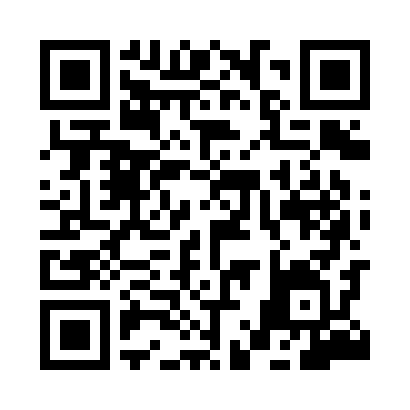 Prayer times for Cabra, PortugalWed 1 May 2024 - Fri 31 May 2024High Latitude Method: Angle Based RulePrayer Calculation Method: Muslim World LeagueAsar Calculation Method: HanafiPrayer times provided by https://www.salahtimes.comDateDayFajrSunriseDhuhrAsrMaghribIsha1Wed4:446:291:276:238:2710:052Thu4:426:281:276:248:2810:063Fri4:406:261:276:248:2910:084Sat4:396:251:276:258:3010:095Sun4:376:241:276:258:3110:116Mon4:356:231:276:268:3210:127Tue4:346:221:276:268:3310:148Wed4:326:201:276:278:3410:159Thu4:306:191:276:288:3510:1710Fri4:296:181:276:288:3610:1811Sat4:276:171:276:298:3710:2012Sun4:256:161:276:298:3810:2113Mon4:246:151:276:308:3910:2314Tue4:226:141:276:308:4010:2415Wed4:216:131:276:318:4110:2616Thu4:196:121:276:318:4210:2717Fri4:186:111:276:328:4310:2918Sat4:176:111:276:338:4310:3019Sun4:156:101:276:338:4410:3120Mon4:146:091:276:348:4510:3321Tue4:136:081:276:348:4610:3422Wed4:116:071:276:358:4710:3623Thu4:106:071:276:358:4810:3724Fri4:096:061:276:368:4910:3825Sat4:086:051:276:368:5010:4026Sun4:076:051:276:378:5110:4127Mon4:056:041:286:378:5110:4228Tue4:046:041:286:388:5210:4329Wed4:036:031:286:388:5310:4430Thu4:026:031:286:398:5410:4631Fri4:016:021:286:398:5410:47